«Я знаю космос»Мы летчиками смелыми скорее стать хотим,В ракетах настоящих,  мы в космос полетим!Над нами звезды светлые зажгутся в вышинеРоссийский флаг поднимем мы на Марсе и Луне! Я. Серпина    12 апреля –  День космонавтики, всемирный праздник, установленный в честь первого полета человека в космос.    Эта тема также притягательна для детей, как и для взрослых, ведь космос – это красота, это таинственность, новые знания и простор для фантазии.    В нашей группе «Гномики» проходила тематическая неделя посвященная Дню космонавтики.    Для расширения кругозора в группе были использованы иллюстрации о планетах, космонавтах, спутниках,  созвездиях. В книжный уголок внесены книги на данную тему. В беседах с педагогами дети узнали о человеке, покорившем космическое пространство – о Юрии  Гагарине, о первой женщине космонавте Валентине Терешковой,  о том  как четвероногие друзья человека проложили путь  к звездам, о планетах больших и маленьких, об их свойствах. А также, мы с ребятами провели викторину «Я знаю космос», где ребята закрепили свои знания, полученные за неделю. Ребята разгадывали космические загадки, проходили путь по звёздной карте, выполняли упражнения на силу и выносливость для полёта в космос,  проявили смекалку в игре «Кто быстрее ответит», строили ракету, собирали космический мусор. Ребята с большим интересом  прошли все испытания и готовы покорять просторы вселенной.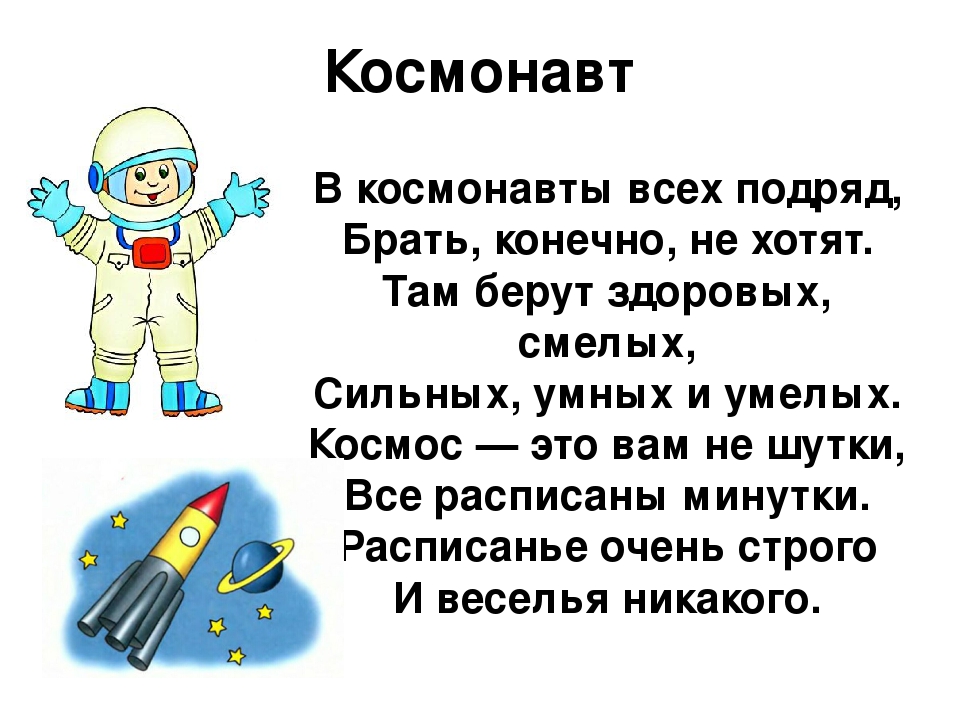 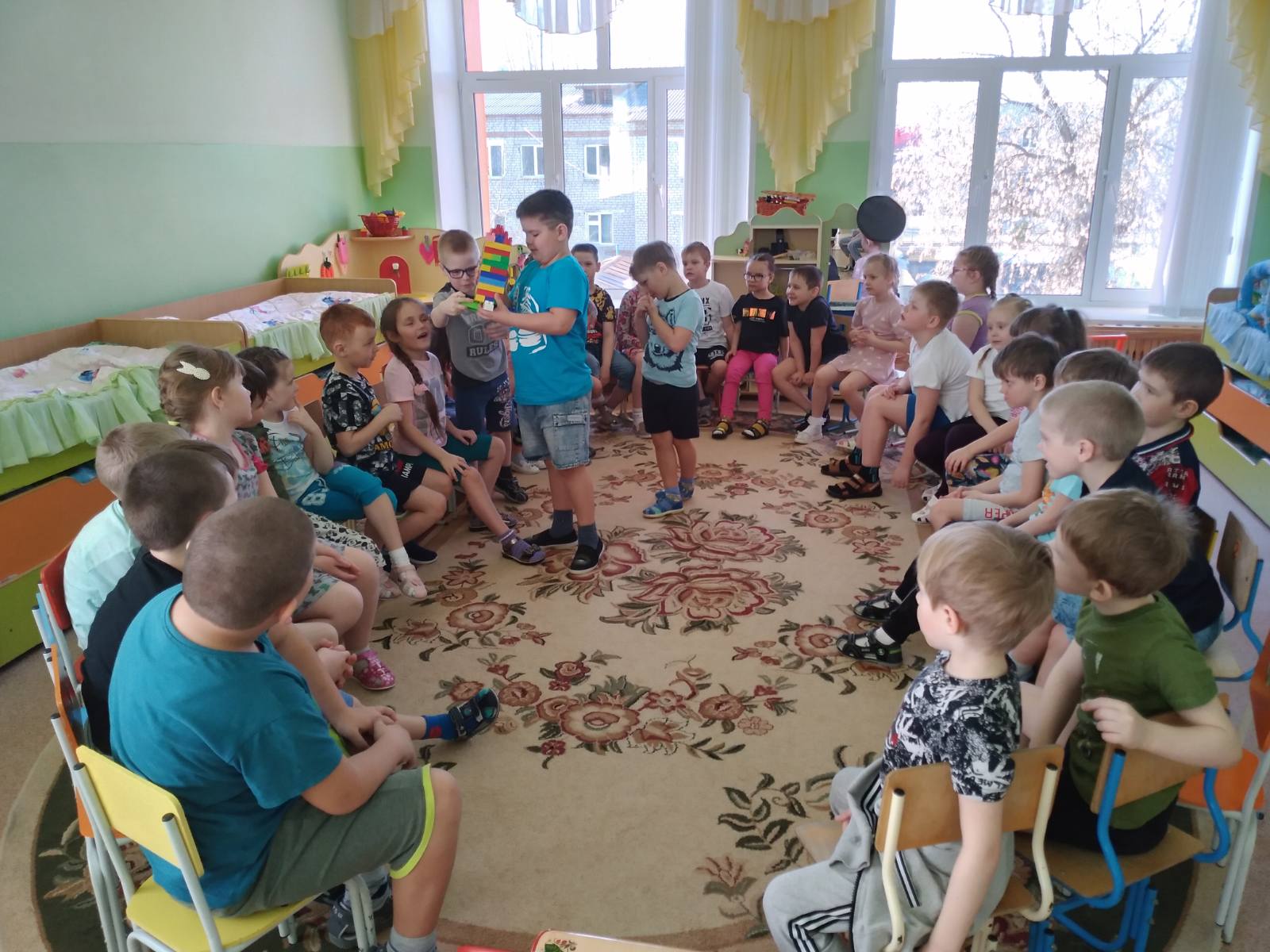 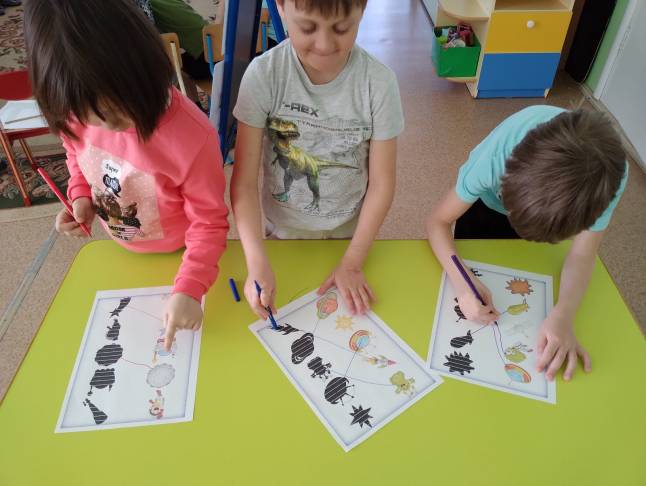 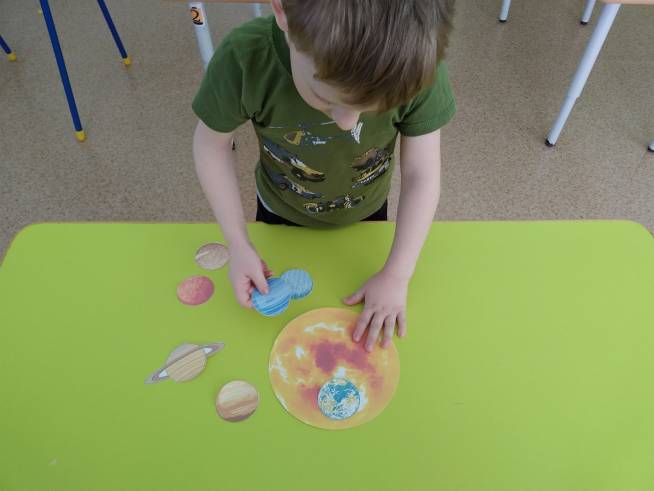 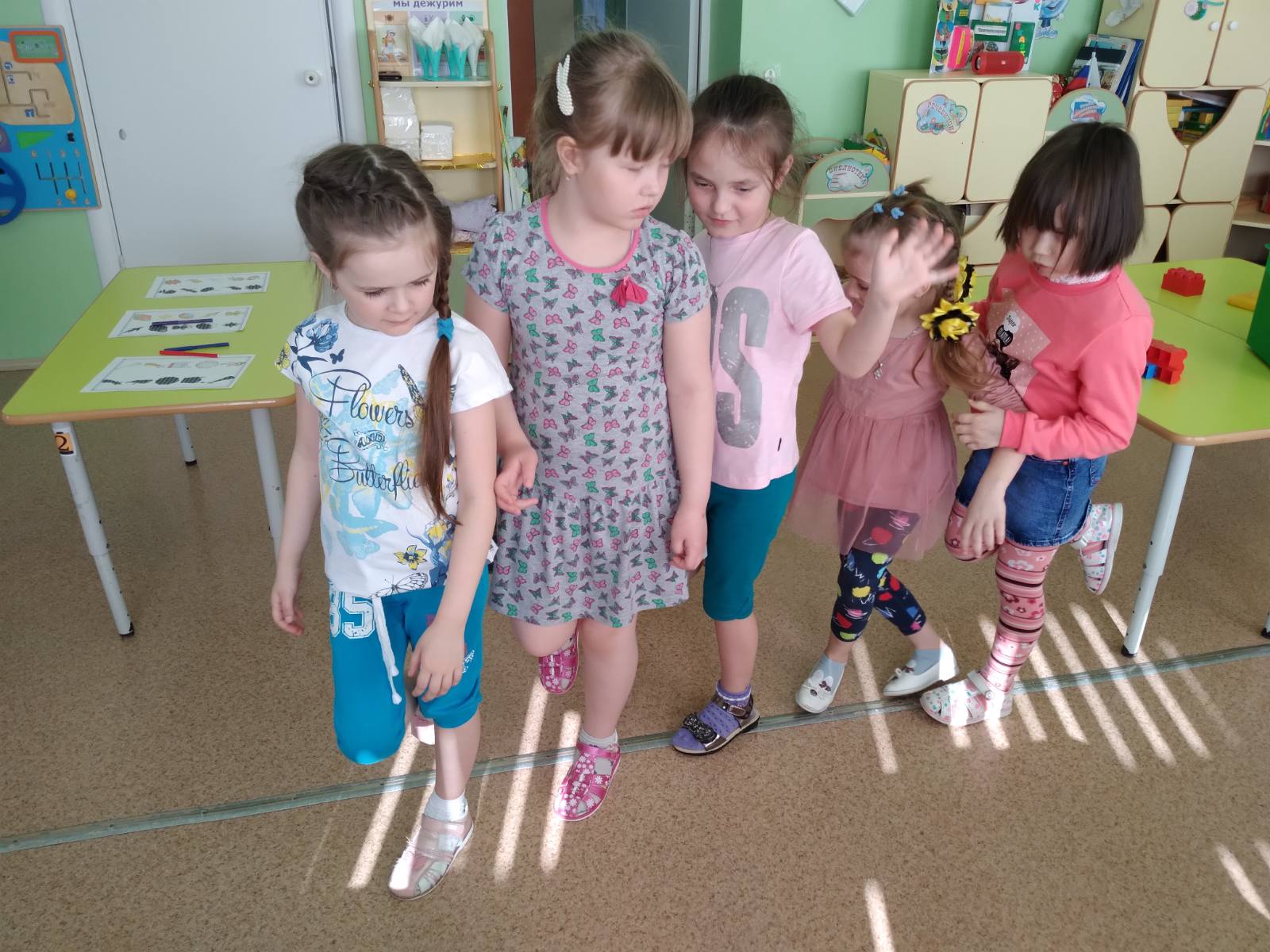 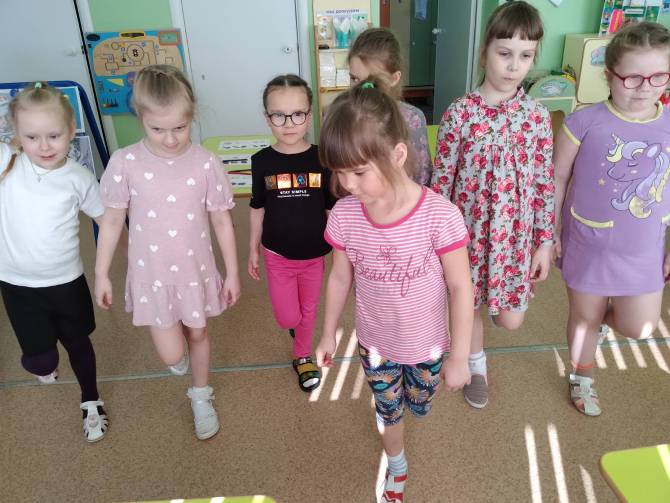 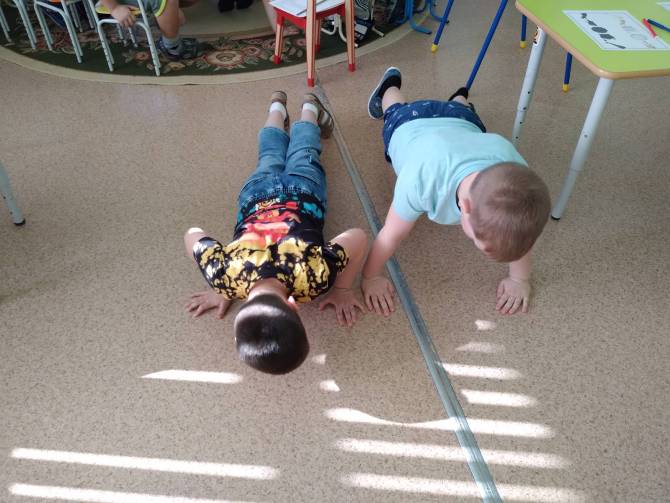 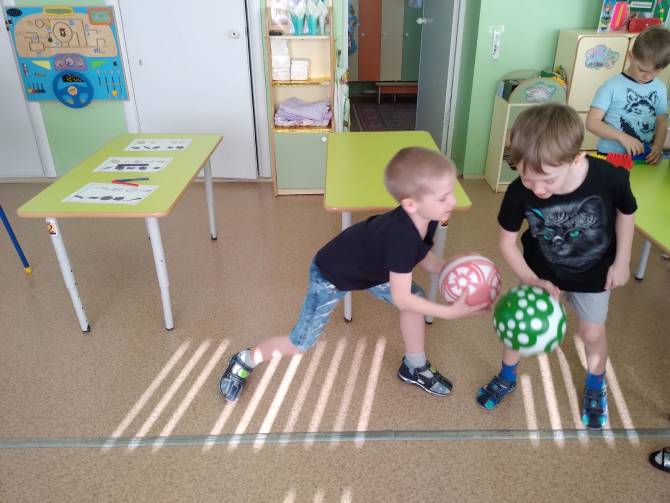 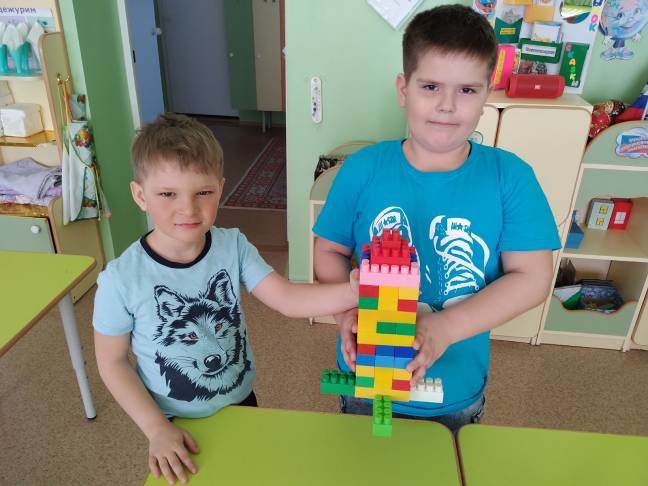 Материал подготовила: Ситникова И.П.